Do what you can, don’t worry if you cannot complete everything.You can find all the resources on the school website under our class page “5th Ms Munroe”.There is a word document on our webpage with images from each of the books you will need. But if you want to look at the online book, follow the links below. Monday TuesdayWednesdayThursdayFridayEnglishEnglishUp & Running https://www.cjfallon.ie/My Read at Home 5https://www.cjfallon.ie/Maths Planet Maths https://www.folensonline.ie/Gaeilge Abair Liomhttps://www.folensonline.ie/ReligionGrow in Lovehttps://www.growinlove.ie/en/GeographyWindow on the World 5 Geographyhttps://www.edcolearning.ie/Science Window on the World 5 Sciencehttps://www.edcolearning.ie/English Reading: My Read at home: pg. 107 + answer questions orallyUp and Running: wordlist 5th Class Wordlist The Invisibility BoosterUp and Running: pg. 232, 233 + 234 of the story “The Invisibility Booster”.You can access Up & R here: https://my.cjfallon.ie/preview/student/2694 Writing: Wordlist: 3 x WL sentences My Spelling Workbook: Unit 15, LSCWC x4 spellingsMy Spelling Workbook: Exercise 4P.E MindfulnessDon’t forget about Joe Wicks’ daily workout: Watch and join in with Joe Wicks’ at home workouthttps://www.youtube.com/channel/UCAxW1XT0iEJo0TYlRfn6rYQComplete Page 1 of your Weaving Wellbeing Work pack. You can click this link to download it. If this doesn’t work for some reason, you can download it from our webpage. If you don’t have a printer you can do the activities in your copy or on a page.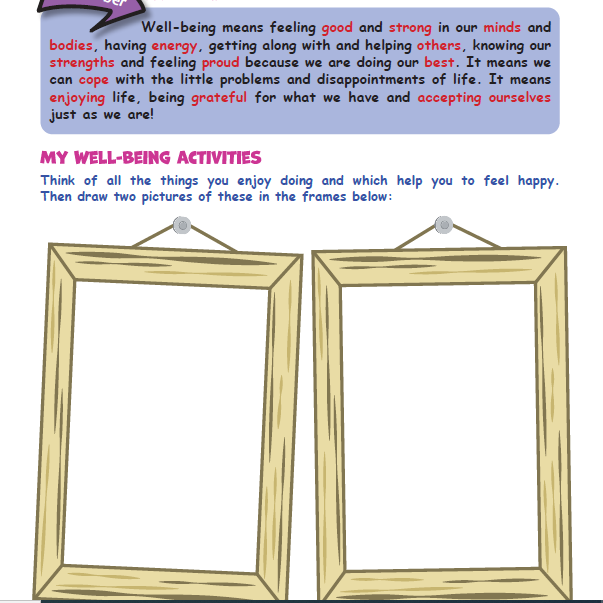 If you can, listen to calming music while you do these activities everyday to help you relax.Maths Planet Maths: Pg. 157 –Topic: Number Sentences To Revise: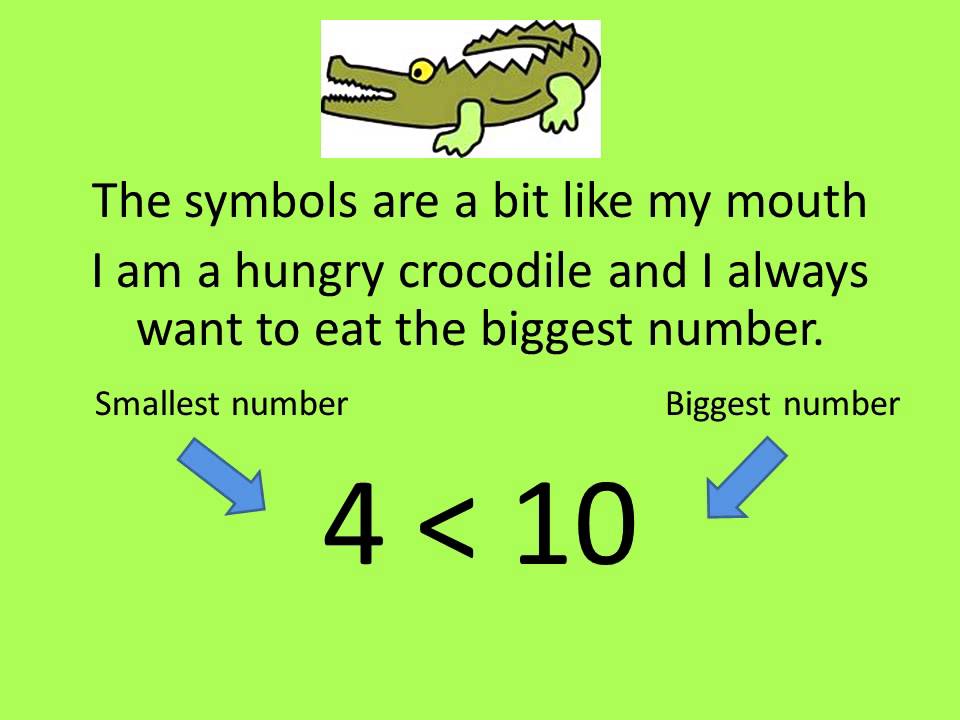 To Learn: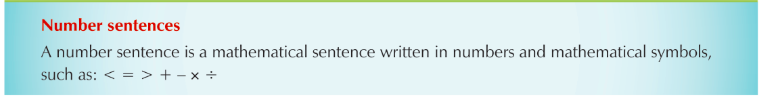 Answer Orally: Ex. C 1-4Write the answers to: Ex. D (1-3) and E (1 +2) into your copy. Write full number sentences not just symbols.Tables Champion: Monday Mental Maths: Monday Religion Read: Theme 8 Lesson 4 pg. 95 & 96Answer the questions orally.Login details are as follows: Grow in Love: www.growinlove.ieEmail: trial@growinlove.iePassword: growinlove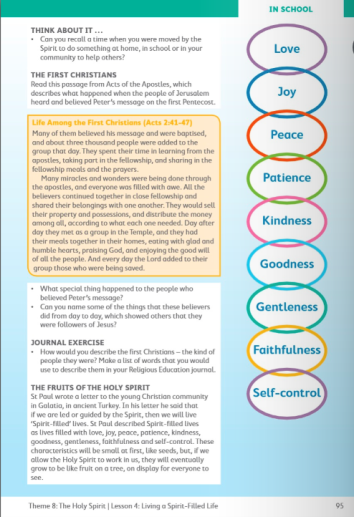 Visit: Grow in Love online with the help of a parent (only of you can) and under 5th class, Theme 8 Lesson 4, you will have access to the songs for the lesson this week, along with other resources. GaeilgeTéama: An Aimsir Use folens online.ie to access the online resources. Use the word document on the school website to view the pages from the book.Éist leis an cómhrá “Tom Crean” (Listen to the conversation about favourite seasons being read aloud. Listen to it a second time an say the words with the reader.)  Folens: Abair liom 5: Resources: Cómhrá 16 Léigh an cómhrá D lch. 116 (Now practise reading it out loud by yourself)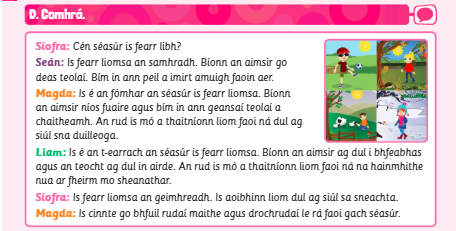 Scríóbh 3 abairtí faoi “An séasúr is fear liom” (Write 3 sentences about your favourite season. Use the cómhrá to help you.You can create a Folens account (with the help of a parent) to check the pronunciations of the words. Details on our class page.Geography Topic: CloudsHave you ever looked closely at the clouds above? Have you noticed that there are different types? What do you think they are made of?Read about the 3 different types of clouds on page 42 of your book.Look at this PowerPoint about clouds. See if you can remember the new information in the quiz at the end.Watch this short video about clouds https://www.youtube.com/watch?v=QAqeFSa60TEOn a piece of paper or in your copy, make a chart similar to the one on page 43 so that you can keep a cloud watch diary for the week. Fill in the information for Monday Draw a little picture of each of the 3 most common cloud types on page 42 and label them.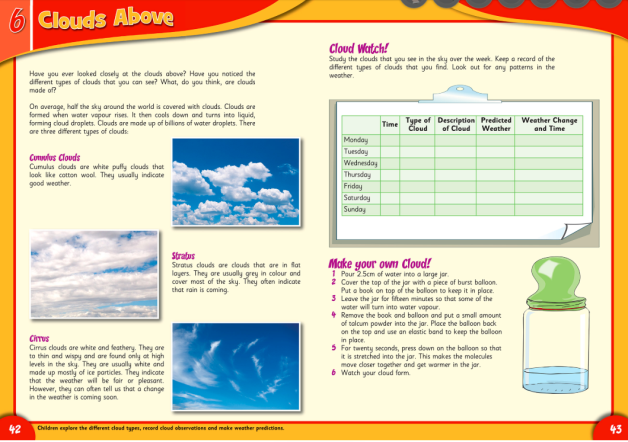 English Reading: My Read at home: pg. 108 + answer questions orallyUp and Running: wordlistUp and Running: pg. 235, 236 + 247 of the story “The Invisibility Booster”.DEAR: 10 mins You can access Up & R here: https://my.cjfallon.ie/preview/student/2694 Writing: My Spelling Workbook: Unit 15, LSCWC x4 spellingsMy Spelling Workbook: Exercise 5Grammar: Up & Running, pg. 239 Ex. F Similes into your copy/word doc. P.EMindfulness Do 15 minutes of any exercise of your choiceComplete Page 2 of your Wellbeing Work Pack.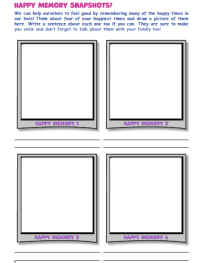 Maths Planet Maths: Pg. 158 – Number SentencesTo Learn: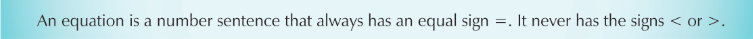 Answer Orally: Ex. A (1)Write the answers to: Ex. A (2) and B into your copy Write 3 number sentences and 3 equations for exercise CTables Champion: Tuesday Mental Maths: Tuesday Religion Read this page about Sister Stanislaus Kennedy and Willie Bermingham and learn the “For Memorisation” section.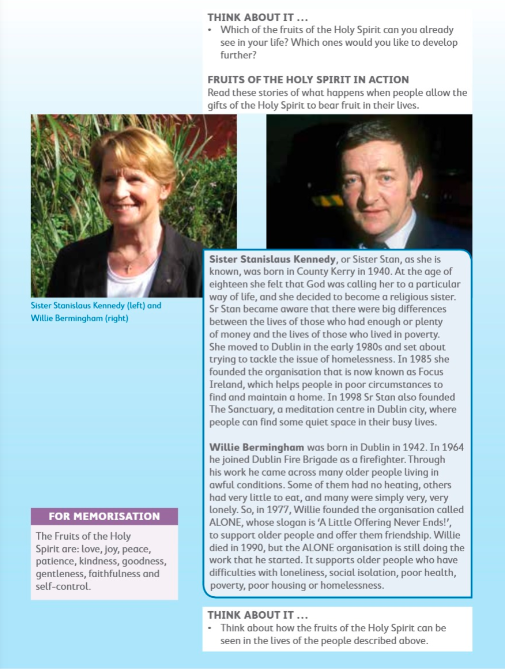 GaeilgeLéigh an cómhrá D arís ar lch. 116Freagair ceacht E (1-4) “Cén séasúr is fearr leat” lch. 116 (Answer 1-4 in your copy.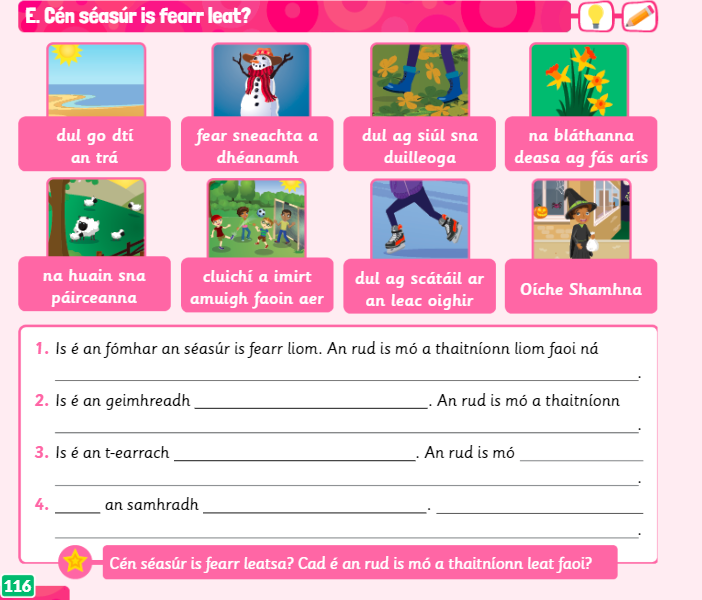 MusicListen to this famous piece of music https://www.youtube.com/watch?v=XCBDlC0N8RcWhat does it make you think of and how does it make you feel? Name all of the instruments you can hear (orally)Draw an image to represent what you see in your head/ what you think about when you listen to this piece of music.ScienceTopic: The Ear What do you know about the ear?Look at the power point on ‘The Ear’Read Chapter 4 in Window on the Word Science, The Ear.Choose one of the investigations to complete with the help of a family member. (Don’t forget to fill in Tuesday’s cloud diary)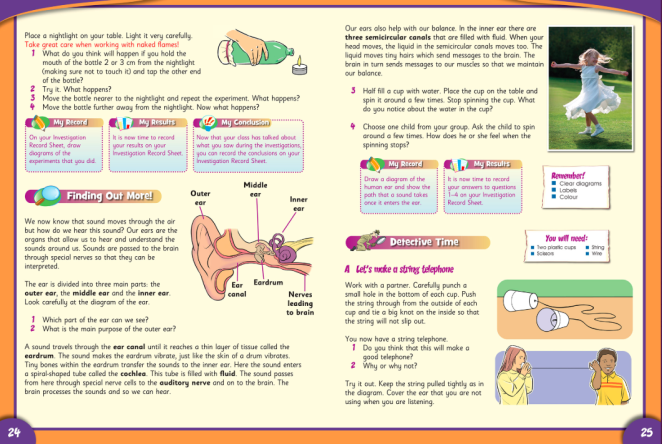 English Reading: My Read at home: pg. 109Up and Running: wordlistUp and Running: Re-read the story “The Invisibility Booster”.DEAR: 10 mins You can access Up & R here: https://my.cjfallon.ie/preview/student/2694 Writing: Up & Running: Answer the questions in Quest + Query, Ex. D pg. 238My Spelling Workbook: Unit 15, LSCWC x4 spellings (2 revision)My Spelling Workbook: Exercise 6P.EMindfulnessDo 15 minutes of any exercise of your choiceComplete page 3 of your wellbeing work pack.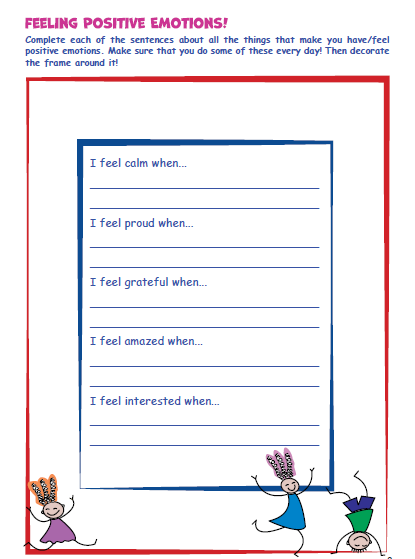 Maths Planet Maths: Pg. 159 – Number SentencesSing your counting songs – you could make your own counting stick and ask somebody in your house to test your skip counting.Answer Orally: Ex. A (1) and write one word sentenceWrite the answers to: Ex. B (1 - 4) and C (1 - 5) into your copy. (You will have to write the sentence using a frame, or an empty box, and then fill in the frame with the correct answer)Tables Champion: Wednesday Mental Maths: Wednesday Religion Read this “At Home” page and chat about it with your family. Say the prayer together.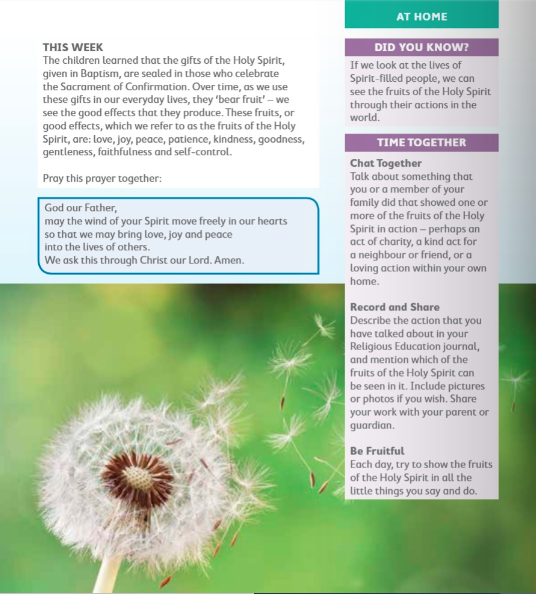 GaeilgeGramadach H: ‘An-’ agus ‘Ró’ lch. 113 (complete the grammar activity H (1-5) pg. 113. An- ____ = very ____ e.g. an-fuar = very cold.Ró- ____ = too _____ e.g. ró-fhuar = too cold.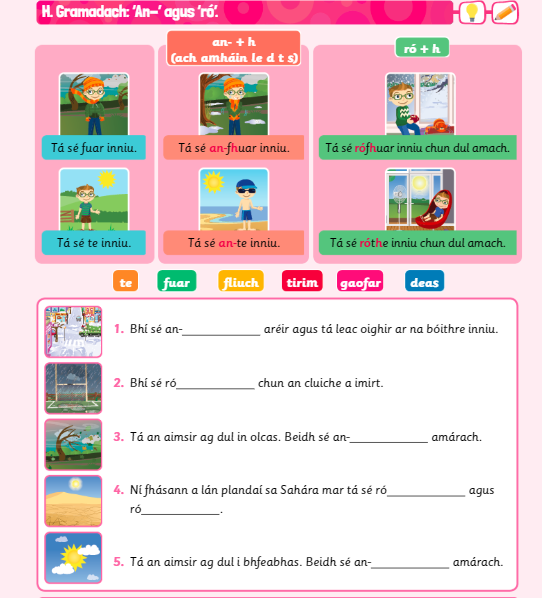 Geography Watch this second video about clouds https://www.youtube.com/watch?v=CezO52F_S_gRead the Quick Questions about clouds on pg. 44Answer questions 1-5 in question time pg. 46 in your copy. Don’t forget to fill in Wednesday’s cloud diary.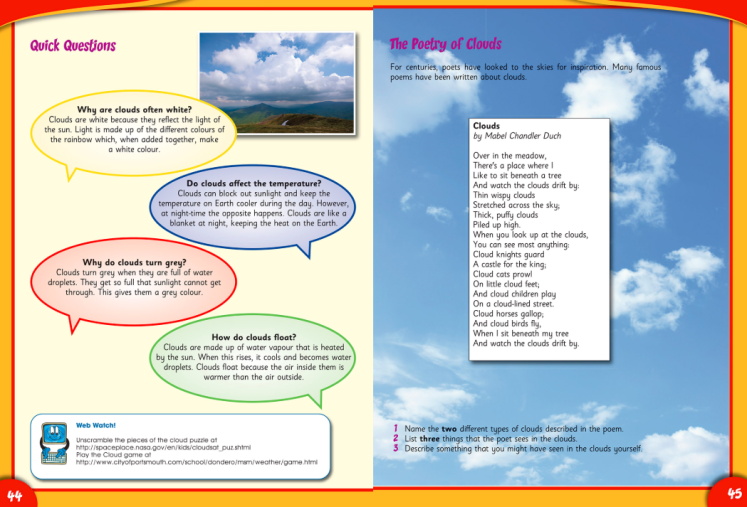 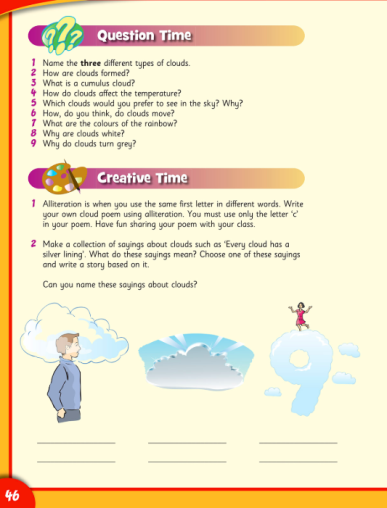 English Reading: My Read at home: pg. 110Up and Running: wordlistLook at the Persuasive Writing Example Poster Page again. Use it as a guide when writing.DEAR: 10 mins Writing: Should violent video games be banned? Use this worksheet to write a persuasive piece of writing on this topic. If you have a printer you can write on the page, if not you can copy the headings and write it into your copy. (Remember to use the word mat from last week to help you)My Spelling Workbook: Unit 15, LSCWC x4 spellings (revision words)My Spelling Workbook: Exercise 7P.EMindfulness Do 15 minutes of any exercise of your choiceComplete page 4 of your wellbeing work pack.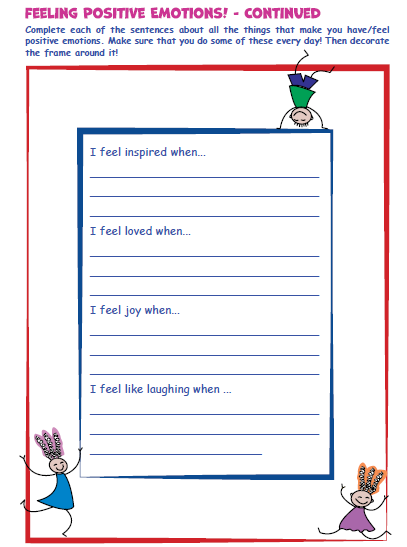 Maths Planet Maths: Pg. 160 – Number SentencesWrite the answers to: Ex. A (1), B (1 + 2), C (1-3) into your copy. Write out full equations.*Remember for question C to convert any decimals to fractions first. *Don’t forget the rule for getting a fraction of a number:  Divide by the bottom then multiply by the top.Tables Champion: Thursday Mental Maths: Thursday  Religion Say “The Angelus” at 12:00Find a quiet moment to have a conversation with God, you could write a prayer, like you have been doing in your religion Journal. GaeilgeBriathra: An aimsir fháisteanach (Verbs: The Future Tense)1. Scríóbh amach na briathra seo i do chóipleabhar. (Write out these verbs in your copy.) Pg. 118Bí e.g. Beidh sé fuar = It will be coldClois e.g. Cloisfidh mé an nuacht anocht = I will hear the news tonight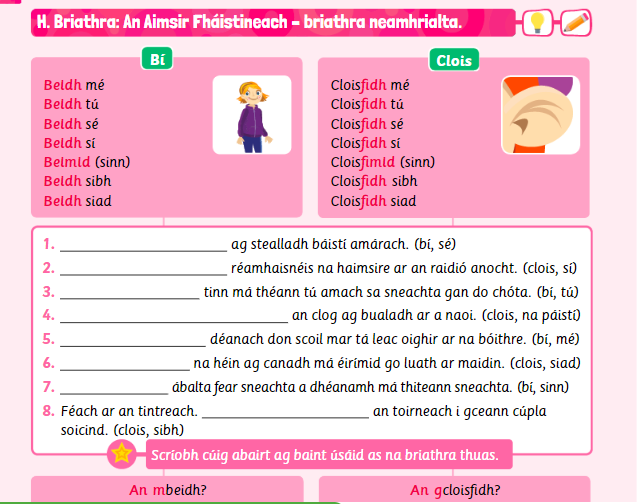 2. Scríobh na habairtí (1-5). (Write the sentences, putting in the correct verb) p.g 118Art Theme: Umbrellas!Draw, paint, colour, sketch. Here are some examples: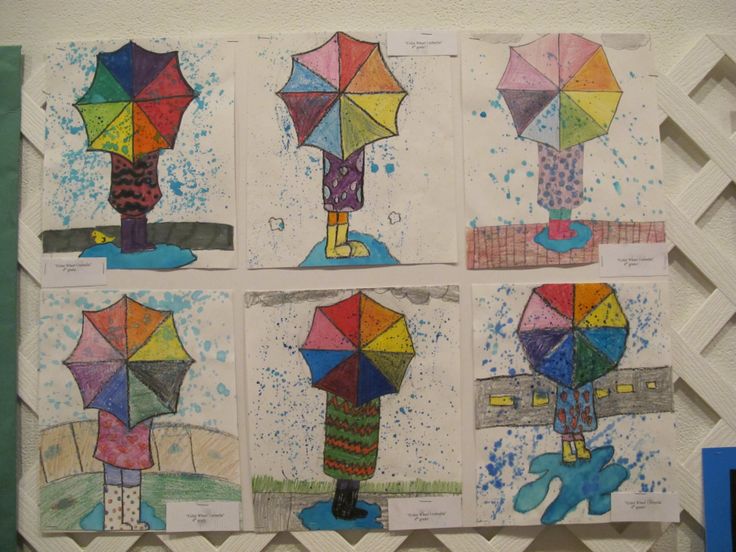 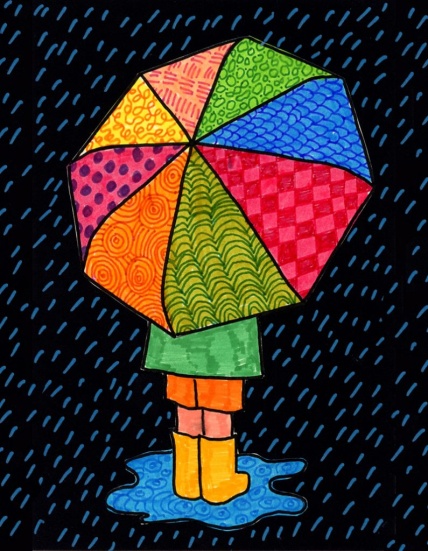 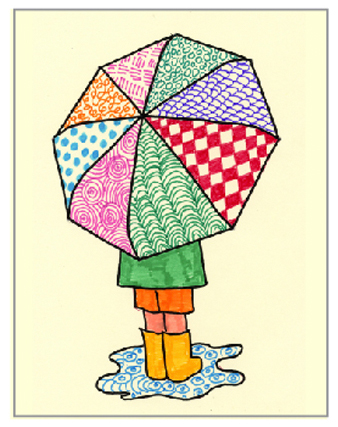 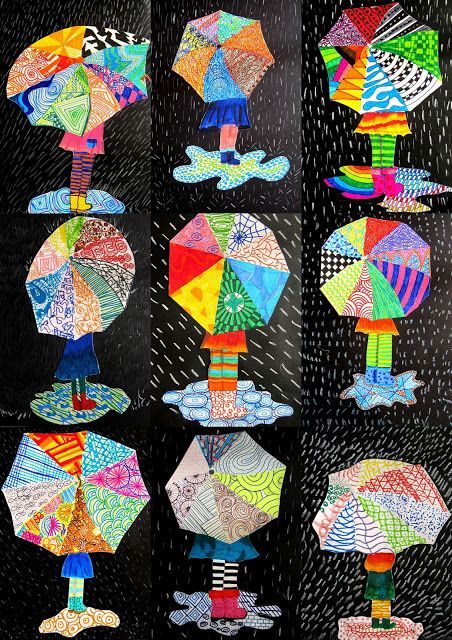 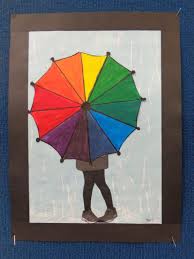 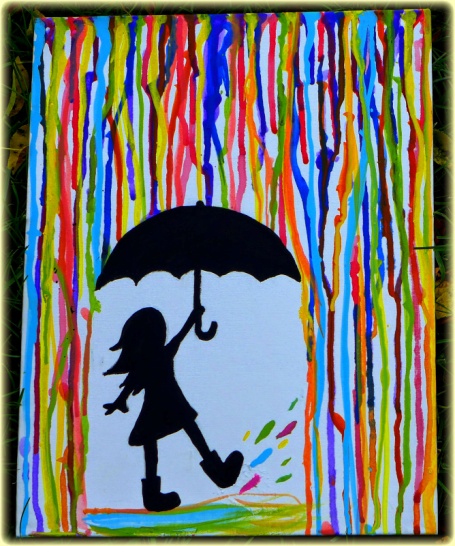 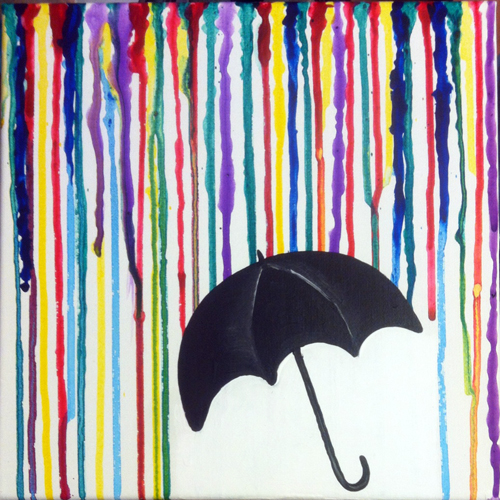 Science Topic: The EyeLook at this diagram of a human ear Now draw and label your own diagram of the human ear. (Don’t forget to fill in Thursdays cloud diary)English Reading: My Read at home: pg. 111Up and Running: wordlistDEAR: 10 mins Writing: MRAH: Answer questions in copy pg. 111My Spelling Workbook: Unit 15, LSCWC x4 (revision words)My Spelling Workbook: Exercise 8P.EMindfulness Do 15 minutes of any exercise of your choiceComplete page 5 of your wellbeing work pack.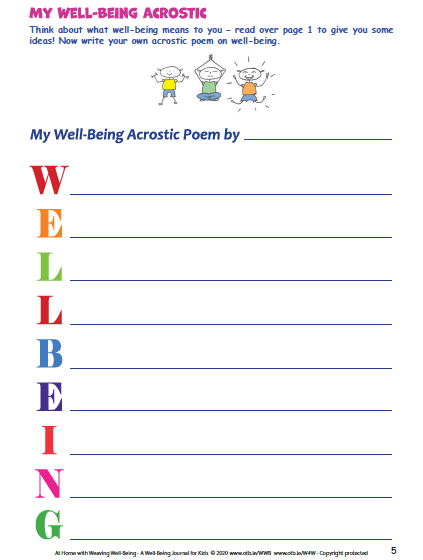 Maths Planet Maths: Pg. 161 – Number SentencesCounting, skip counting (10 mins)Write the answers to: Ex. B (1 + 4) and C (1-4) into your copy Mental Maths: Friday TestGaeilge1. Léigh an dán gearr “An Sneachta” lch. 120 (Read the short poem about the snow)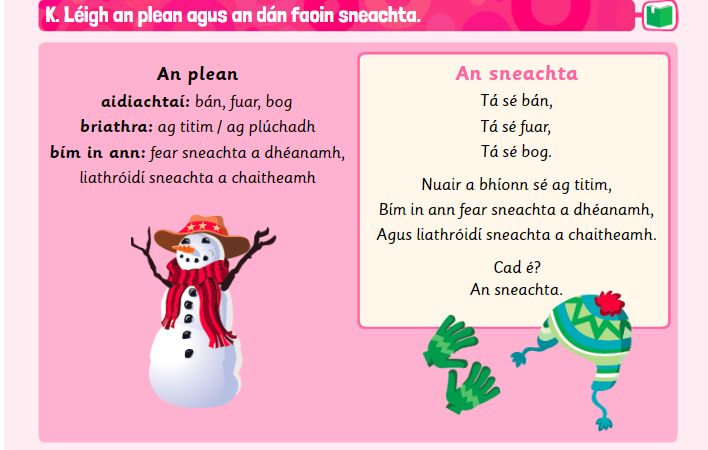 2. Líon na bearnaí chun dán a scríobh faoin ngaoth (Using the plan on the left, and following the same format as the poem about the snow, complete the poem about the wind. Write in copy.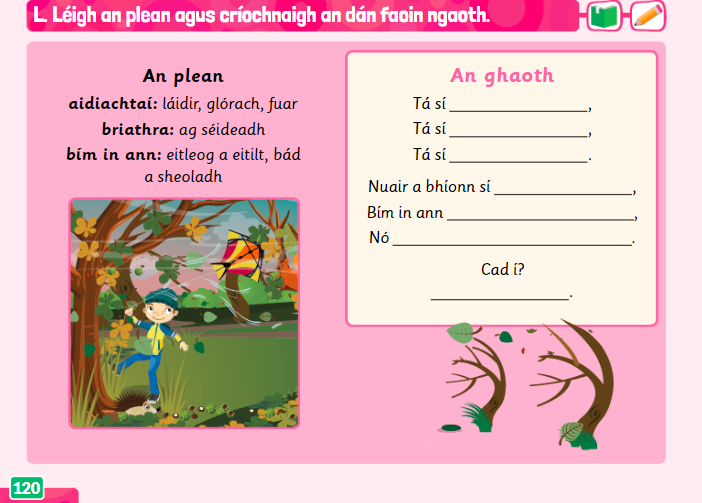 Geography Read the poem Clouds on page 44 and answer the questions orally.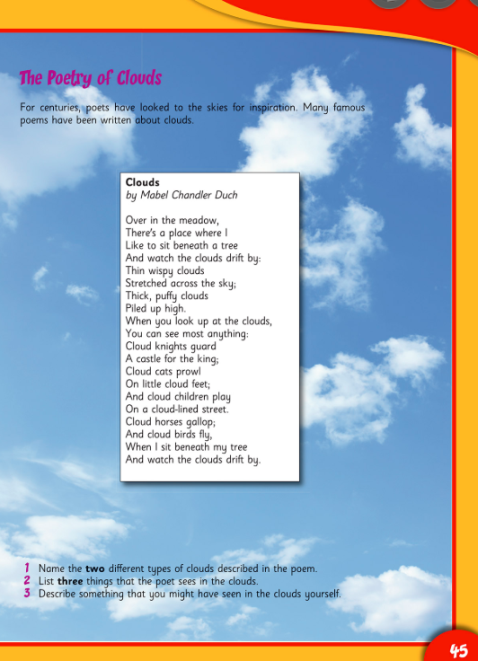 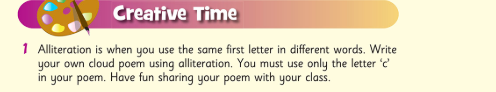 2.  Write a short poem about clouds using alliteration. All of your words must begin with the letter C. You may use small words like a, the, in, are etc. but most of your words should start with ‘c’. Below is an example of an alliteration poem using the letter ‘T’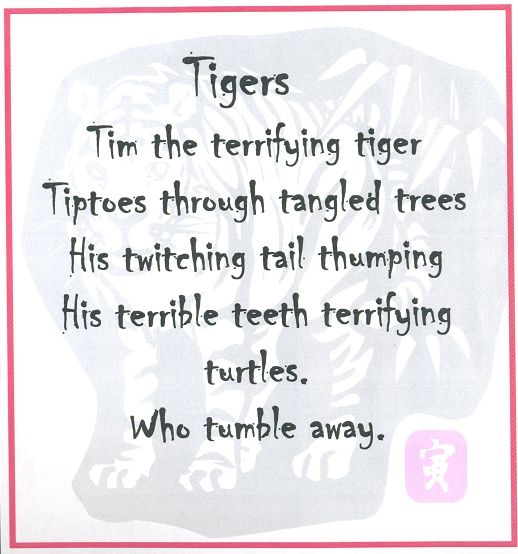 3. Fill in your cloud diary for Friday. Do you notice any patterns in the weather from the week? Were your predictions correct? What was the most common type of cloud you observed throughout the week?